  ANEXO 1
1.- DATOS GENERALES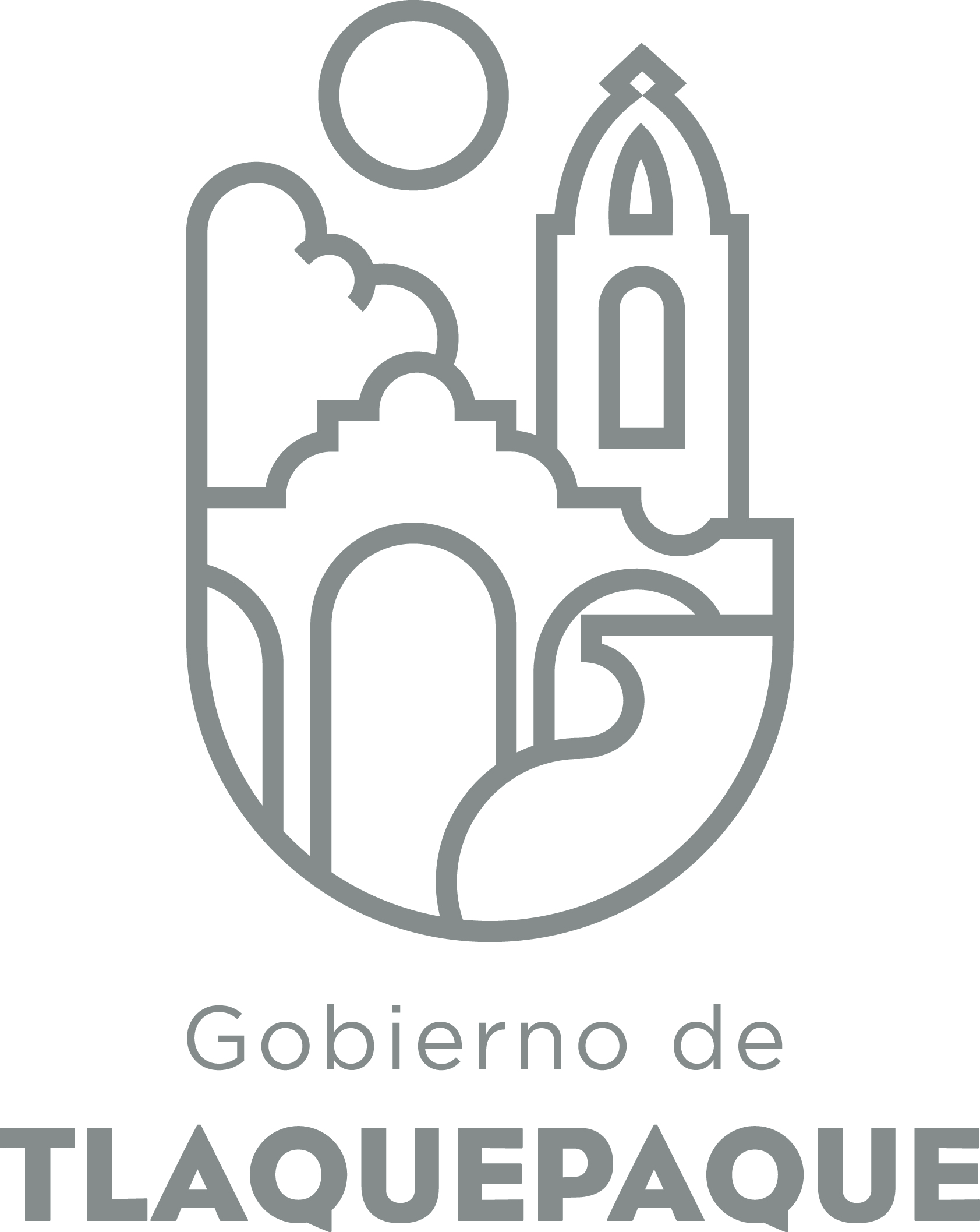 ANEXO 22.- OPERACIÓN DE LA PROPUESTARecursos empleados para la realización del Programa/Proyecto/Servicio/Campaña (PPSC)Elaborado por: DGPP / PP / PLV DIRECCIÓN GENERAL DE POLÍTICAS PÚBLICASCARATULA PARA LA ELABORACIÓN DE PROYECTOS.A)Nombre del programa/proyecto/servicio/campañaA)Nombre del programa/proyecto/servicio/campañaA)Nombre del programa/proyecto/servicio/campañaA)Nombre del programa/proyecto/servicio/campañaImplementación del sistema de control interno en la administración pública municipal.Implementación del sistema de control interno en la administración pública municipal.Implementación del sistema de control interno en la administración pública municipal.Implementación del sistema de control interno en la administración pública municipal.Implementación del sistema de control interno en la administración pública municipal.Implementación del sistema de control interno en la administración pública municipal.EjeEjeB) Dirección o Área ResponsableB) Dirección o Área ResponsableB) Dirección o Área ResponsableB) Dirección o Área ResponsableDirección de Desarrollo OrganizacionalDirección de Desarrollo OrganizacionalDirección de Desarrollo OrganizacionalDirección de Desarrollo OrganizacionalDirección de Desarrollo OrganizacionalDirección de Desarrollo OrganizacionalEstrategiaEstrategiaC)  Problemática que atiende la propuestaC)  Problemática que atiende la propuestaC)  Problemática que atiende la propuestaC)  Problemática que atiende la propuestaA partir de la aprobación del sistema de control interno y su reglamento se tienen que aplicar los 5 componentes del sistema en todas las dependencias de la Administración Pública Municipal con el fin de supervisar y mejorar, por ejercicio fiscal, su implementación. A partir de la aprobación del sistema de control interno y su reglamento se tienen que aplicar los 5 componentes del sistema en todas las dependencias de la Administración Pública Municipal con el fin de supervisar y mejorar, por ejercicio fiscal, su implementación. A partir de la aprobación del sistema de control interno y su reglamento se tienen que aplicar los 5 componentes del sistema en todas las dependencias de la Administración Pública Municipal con el fin de supervisar y mejorar, por ejercicio fiscal, su implementación. A partir de la aprobación del sistema de control interno y su reglamento se tienen que aplicar los 5 componentes del sistema en todas las dependencias de la Administración Pública Municipal con el fin de supervisar y mejorar, por ejercicio fiscal, su implementación. A partir de la aprobación del sistema de control interno y su reglamento se tienen que aplicar los 5 componentes del sistema en todas las dependencias de la Administración Pública Municipal con el fin de supervisar y mejorar, por ejercicio fiscal, su implementación. A partir de la aprobación del sistema de control interno y su reglamento se tienen que aplicar los 5 componentes del sistema en todas las dependencias de la Administración Pública Municipal con el fin de supervisar y mejorar, por ejercicio fiscal, su implementación. Línea de AcciónLínea de AcciónC)  Problemática que atiende la propuestaC)  Problemática que atiende la propuestaC)  Problemática que atiende la propuestaC)  Problemática que atiende la propuestaA partir de la aprobación del sistema de control interno y su reglamento se tienen que aplicar los 5 componentes del sistema en todas las dependencias de la Administración Pública Municipal con el fin de supervisar y mejorar, por ejercicio fiscal, su implementación. A partir de la aprobación del sistema de control interno y su reglamento se tienen que aplicar los 5 componentes del sistema en todas las dependencias de la Administración Pública Municipal con el fin de supervisar y mejorar, por ejercicio fiscal, su implementación. A partir de la aprobación del sistema de control interno y su reglamento se tienen que aplicar los 5 componentes del sistema en todas las dependencias de la Administración Pública Municipal con el fin de supervisar y mejorar, por ejercicio fiscal, su implementación. A partir de la aprobación del sistema de control interno y su reglamento se tienen que aplicar los 5 componentes del sistema en todas las dependencias de la Administración Pública Municipal con el fin de supervisar y mejorar, por ejercicio fiscal, su implementación. A partir de la aprobación del sistema de control interno y su reglamento se tienen que aplicar los 5 componentes del sistema en todas las dependencias de la Administración Pública Municipal con el fin de supervisar y mejorar, por ejercicio fiscal, su implementación. A partir de la aprobación del sistema de control interno y su reglamento se tienen que aplicar los 5 componentes del sistema en todas las dependencias de la Administración Pública Municipal con el fin de supervisar y mejorar, por ejercicio fiscal, su implementación. No. de PP EspecialNo. de PP EspecialD) Ubicación Geográfica / Cobertura  de ColoniasD) Ubicación Geográfica / Cobertura  de ColoniasD) Ubicación Geográfica / Cobertura  de ColoniasD) Ubicación Geográfica / Cobertura  de ColoniasVinc al PNDVinc al PNDE) Nombre del Enlace o ResponsableE) Nombre del Enlace o ResponsableE) Nombre del Enlace o ResponsableE) Nombre del Enlace o ResponsablePedro Saavedra MoyaPedro Saavedra MoyaPedro Saavedra MoyaPedro Saavedra MoyaPedro Saavedra MoyaPedro Saavedra MoyaVinc al PEDVinc al PEDF) Objetivo específicoF) Objetivo específicoF) Objetivo específicoF) Objetivo específicoEl Gobierno Municipal de San Pedro Tlaquepaque cuenta con un sistema municipal de control interno aplicado por todas las dependencias de la administración pública municipal.El Gobierno Municipal de San Pedro Tlaquepaque cuenta con un sistema municipal de control interno aplicado por todas las dependencias de la administración pública municipal.El Gobierno Municipal de San Pedro Tlaquepaque cuenta con un sistema municipal de control interno aplicado por todas las dependencias de la administración pública municipal.El Gobierno Municipal de San Pedro Tlaquepaque cuenta con un sistema municipal de control interno aplicado por todas las dependencias de la administración pública municipal.El Gobierno Municipal de San Pedro Tlaquepaque cuenta con un sistema municipal de control interno aplicado por todas las dependencias de la administración pública municipal.El Gobierno Municipal de San Pedro Tlaquepaque cuenta con un sistema municipal de control interno aplicado por todas las dependencias de la administración pública municipal.Vinc al PMetDVinc al PMetDG) Perfil de la población atendida o beneficiariosG) Perfil de la población atendida o beneficiariosG) Perfil de la población atendida o beneficiariosG) Perfil de la población atendida o beneficiariosTodas las dependencias y servidores públicos del Gobierno Municipal de San Pedro Tlaquepaque. Todas las dependencias y servidores públicos del Gobierno Municipal de San Pedro Tlaquepaque. Todas las dependencias y servidores públicos del Gobierno Municipal de San Pedro Tlaquepaque. Todas las dependencias y servidores públicos del Gobierno Municipal de San Pedro Tlaquepaque. Todas las dependencias y servidores públicos del Gobierno Municipal de San Pedro Tlaquepaque. Todas las dependencias y servidores públicos del Gobierno Municipal de San Pedro Tlaquepaque. Todas las dependencias y servidores públicos del Gobierno Municipal de San Pedro Tlaquepaque. Todas las dependencias y servidores públicos del Gobierno Municipal de San Pedro Tlaquepaque. Todas las dependencias y servidores públicos del Gobierno Municipal de San Pedro Tlaquepaque. Todas las dependencias y servidores públicos del Gobierno Municipal de San Pedro Tlaquepaque. H) Tipo de propuestaH) Tipo de propuestaH) Tipo de propuestaH) Tipo de propuestaH) Tipo de propuestaJ) No de BeneficiariosJ) No de BeneficiariosK) Fecha de InicioK) Fecha de InicioK) Fecha de InicioFecha de CierreFecha de CierreFecha de CierreFecha de CierreProgramaCampañaServicioProyectoProyectoHombresMujeresEnero  2018Enero  2018Enero  2018Junio  2018Junio  2018Junio  2018Junio  2018XXFedEdoMpioxxxxI) Monto total estimadoI) Monto total estimadoI) Monto total estimadoFuente de financiamientoFuente de financiamientoA) Principal producto esperado (base para el establecimiento de metas) 1.Implementación de los 5 componentes del sistema de control interno en todas las dependencias de la administración pública municipal.1.Implementación de los 5 componentes del sistema de control interno en todas las dependencias de la administración pública municipal.1.Implementación de los 5 componentes del sistema de control interno en todas las dependencias de la administración pública municipal.1.Implementación de los 5 componentes del sistema de control interno en todas las dependencias de la administración pública municipal.1.Implementación de los 5 componentes del sistema de control interno en todas las dependencias de la administración pública municipal.B)Actividades a realizar para la obtención del producto esperado1.1. A partir del sistema de control interno y su reglamento, identificar los 5 componentes y la forma de implementarlos.1.2. Identificar los formatos a aplicar para la implementación del sistema.1.3. Diseñar la ruta crítica para la implementación del sistema.1.4. Designar a los enlaces por dependencia para la implementación del sistema.1.5. Llevar a cabo la sesión de trabajo para dar a conocer el proyecto y su ejecución. 1.6. Los enlaces realizan el llenado de los formatos asignados para la implementación del sistema.1.7. Monitorear y acompañar a los enlaces durante la ejecución del proyecto.1.8. Concentrar la información del sistema con el fin de formalizar el sistema de control interno para su supervisión y mejora permanente a cargo de la Contraloría Ciudadana.1.1. A partir del sistema de control interno y su reglamento, identificar los 5 componentes y la forma de implementarlos.1.2. Identificar los formatos a aplicar para la implementación del sistema.1.3. Diseñar la ruta crítica para la implementación del sistema.1.4. Designar a los enlaces por dependencia para la implementación del sistema.1.5. Llevar a cabo la sesión de trabajo para dar a conocer el proyecto y su ejecución. 1.6. Los enlaces realizan el llenado de los formatos asignados para la implementación del sistema.1.7. Monitorear y acompañar a los enlaces durante la ejecución del proyecto.1.8. Concentrar la información del sistema con el fin de formalizar el sistema de control interno para su supervisión y mejora permanente a cargo de la Contraloría Ciudadana.1.1. A partir del sistema de control interno y su reglamento, identificar los 5 componentes y la forma de implementarlos.1.2. Identificar los formatos a aplicar para la implementación del sistema.1.3. Diseñar la ruta crítica para la implementación del sistema.1.4. Designar a los enlaces por dependencia para la implementación del sistema.1.5. Llevar a cabo la sesión de trabajo para dar a conocer el proyecto y su ejecución. 1.6. Los enlaces realizan el llenado de los formatos asignados para la implementación del sistema.1.7. Monitorear y acompañar a los enlaces durante la ejecución del proyecto.1.8. Concentrar la información del sistema con el fin de formalizar el sistema de control interno para su supervisión y mejora permanente a cargo de la Contraloría Ciudadana.1.1. A partir del sistema de control interno y su reglamento, identificar los 5 componentes y la forma de implementarlos.1.2. Identificar los formatos a aplicar para la implementación del sistema.1.3. Diseñar la ruta crítica para la implementación del sistema.1.4. Designar a los enlaces por dependencia para la implementación del sistema.1.5. Llevar a cabo la sesión de trabajo para dar a conocer el proyecto y su ejecución. 1.6. Los enlaces realizan el llenado de los formatos asignados para la implementación del sistema.1.7. Monitorear y acompañar a los enlaces durante la ejecución del proyecto.1.8. Concentrar la información del sistema con el fin de formalizar el sistema de control interno para su supervisión y mejora permanente a cargo de la Contraloría Ciudadana.1.1. A partir del sistema de control interno y su reglamento, identificar los 5 componentes y la forma de implementarlos.1.2. Identificar los formatos a aplicar para la implementación del sistema.1.3. Diseñar la ruta crítica para la implementación del sistema.1.4. Designar a los enlaces por dependencia para la implementación del sistema.1.5. Llevar a cabo la sesión de trabajo para dar a conocer el proyecto y su ejecución. 1.6. Los enlaces realizan el llenado de los formatos asignados para la implementación del sistema.1.7. Monitorear y acompañar a los enlaces durante la ejecución del proyecto.1.8. Concentrar la información del sistema con el fin de formalizar el sistema de control interno para su supervisión y mejora permanente a cargo de la Contraloría Ciudadana.Indicador de Resultados vinculado al PMD según Línea de Acción Indicador vinculado a los Objetivos de Desarrollo Sostenible AlcanceCorto PlazoMediano PlazoMediano PlazoMediano PlazoLargo PlazoAlcanceXXXXC) Valor Inicial de la MetaValor final de la MetaValor final de la MetaNombre del indicadorFormula del indicadorFormula del indicadorImplementar los 5 componentes del sistema de control interno en todas las dependencias de la administración pública municipal en el año 2018Implementar los 5 componentes del sistema de control interno en todas las dependencias de la administración pública municipal en el año 2018Implementar los 5 componentes del sistema de control interno en todas las dependencias de la administración pública municipal en el año 2018Porcentaje de componentes del sistema de control interno aplicados en el año 2018Porcentaje de componentes del sistema de control interno aplicados en el año 2018/ Porcentaje de componentes del sistema de control interno programados  para el ejercicio fiscal 2018*100Porcentaje de componentes del sistema de control interno aplicados en el año 2018/ Porcentaje de componentes del sistema de control interno programados  para el ejercicio fiscal 2018*100Clave de presupuesto determinada en Finanzas para la etiquetación de recursosClave de presupuesto determinada en Finanzas para la etiquetación de recursosClave de presupuesto determinada en Finanzas para la etiquetación de recursosRecursos HumanosNúmero Costo EstimadoRecursos MaterialesNúmero/LitrosCosto EstimadoTipo de financiamiento del recursoTipo de financiamiento del recursoRecursos Financieros MontoRecursos HumanosNúmero Costo EstimadoRecursos MaterialesNúmero/LitrosCosto EstimadoProveeduríaFondo RevolventeRecursos Financieros MontoPersonal que participa en éste PPSCVehículos empleados para éste PPSCMonto total del Recurso obtenido mediante el fondo REVOLVENTE que se destina a éste PPSCPersonal que participa en éste PPSCCombustible mensual que consumen los vehículos empleados para éste PPSCMonto total del Recurso obtenido mediante el fondo REVOLVENTE que se destina a éste PPSCPersonal que participa en éste PPSCComputadoras empleadas para éste PPSCMonto total del Recurso obtenido mediante el fondo REVOLVENTE que se destina a éste PPSCCronograma Anual  de ActividadesCronograma Anual  de ActividadesCronograma Anual  de ActividadesCronograma Anual  de ActividadesCronograma Anual  de ActividadesCronograma Anual  de ActividadesCronograma Anual  de ActividadesCronograma Anual  de ActividadesCronograma Anual  de ActividadesCronograma Anual  de ActividadesCronograma Anual  de ActividadesCronograma Anual  de ActividadesCronograma Anual  de ActividadesD) Actividades a realizar para la obtención del producto esperado 201720172017201820182018201820182018201820182018D) Actividades a realizar para la obtención del producto esperado OCTNOVDICENEFEBMZOABRMAYJUNJULAGOSEP1.1. A partir del sistema de control interno y su reglamento, identificar los 5 componentes y la forma de implementarlos.X1.2. Identificar los formatos a aplicar para la implementación del sistema.X1.3. Diseñar la ruta crítica para la implementación del sistema.X1.4. Designar a los enlaces por dependencia para la implementación del sistema.X1.5. Llevar a cabo la sesión de trabajo para dar a conocer el proyecto y su ejecución. X1.6. Los enlaces realizan el llenado de los formatos asignados para la implementación del sistema.XXXXX1.7. Monitorear y acompañar a los enlaces durante la ejecución del proyecto.XXXXX1.8. Concentrar la información del sistema con el fin de formalizar el sistema de control interno para su supervisión y mejora permanente a cargo de la Contraloría Ciudadana.X